На 29.12.2020 запланированы работы на системах электроснабжения:-  Александровский район. г. Струнино (ТП-14) 8 улиц(частный сектор): ул. Революции, Горького, Достоевского, Крупской, Согласия, Дружбы, Чехова,Толстого . Всего: 160 домов, 329 человек, 41 детей, СЗО – нет. Работы запланированы с 09:00 до 12:00. Проверка технического учета.г. Струнино (ТП-7) 4 улицы(частный сектор): ул. Октябрьская, Мира, Комсомольская, Свободы . Всего: 95домов, 178 человек, 30 детей, СЗО – нет. Работы запланированы с 12:00 до 15:00. Проверка технического учета.ОД ЕДДС МКУ «Управление по делам ГО и ЧС Александровского района» 	              Ильина               И.А.ИльинаСтаршему оперативному дежурному ЦУКС ГУ МЧС Россиипо Владимирской области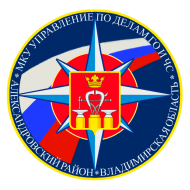 